
Daniel Alejandro Gastelum Ochoa

Daniel Alejandro Gastelum Ochoa

Daniel Alejandro Gastelum Ochoa

Daniel Alejandro Gastelum Ochoa

Daniel Alejandro Gastelum Ochoa
EXPERIENCIA LABORAL:
SEAPAL-VallartaCargo o Puesto desempeñado: Jefatura de Producción de Agua PotableHISTORIAL LABORAL:Centro Comercial Plaza Caracol 
Cargo o Puesto desempeñado: Gerente de Mantto.FORMACIÓN ACADÉMICA:Ingeniería en electromecánica ( Carrera Trunca )Profesional técnico en Informática ( Titulo y Cedula )Cursos: especialidad en bombas tipo progresivas, bombas verticales, manejo de residuos peligrosos nivel operaciones gloro gas, especialista en digestión anaerobia de lodos residuales, definición y aplicación de sistemas eléctricos de potencia con forme a la normativa, educación vial y manejo de vehículos pesados.EXPERIENCIA LABORAL:
SEAPAL-VallartaCargo o Puesto desempeñado: Jefatura de Producción de Agua PotableHISTORIAL LABORAL:Centro Comercial Plaza Caracol 
Cargo o Puesto desempeñado: Gerente de Mantto.FORMACIÓN ACADÉMICA:Ingeniería en electromecánica ( Carrera Trunca )Profesional técnico en Informática ( Titulo y Cedula )Cursos: especialidad en bombas tipo progresivas, bombas verticales, manejo de residuos peligrosos nivel operaciones gloro gas, especialista en digestión anaerobia de lodos residuales, definición y aplicación de sistemas eléctricos de potencia con forme a la normativa, educación vial y manejo de vehículos pesados.Cargo: Jefatura de Producción De Agua PotableCargo: Jefatura de Producción De Agua PotableEXPERIENCIA LABORAL:
SEAPAL-VallartaCargo o Puesto desempeñado: Jefatura de Producción de Agua PotableHISTORIAL LABORAL:Centro Comercial Plaza Caracol 
Cargo o Puesto desempeñado: Gerente de Mantto.FORMACIÓN ACADÉMICA:Ingeniería en electromecánica ( Carrera Trunca )Profesional técnico en Informática ( Titulo y Cedula )Cursos: especialidad en bombas tipo progresivas, bombas verticales, manejo de residuos peligrosos nivel operaciones gloro gas, especialista en digestión anaerobia de lodos residuales, definición y aplicación de sistemas eléctricos de potencia con forme a la normativa, educación vial y manejo de vehículos pesados.EXPERIENCIA LABORAL:
SEAPAL-VallartaCargo o Puesto desempeñado: Jefatura de Producción de Agua PotableHISTORIAL LABORAL:Centro Comercial Plaza Caracol 
Cargo o Puesto desempeñado: Gerente de Mantto.FORMACIÓN ACADÉMICA:Ingeniería en electromecánica ( Carrera Trunca )Profesional técnico en Informática ( Titulo y Cedula )Cursos: especialidad en bombas tipo progresivas, bombas verticales, manejo de residuos peligrosos nivel operaciones gloro gas, especialista en digestión anaerobia de lodos residuales, definición y aplicación de sistemas eléctricos de potencia con forme a la normativa, educación vial y manejo de vehículos pesados.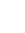 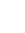 Av. Las palmas n200,Colonia: vida Vallarta Puerto Vallarta  C.P. 48318EXPERIENCIA LABORAL:
SEAPAL-VallartaCargo o Puesto desempeñado: Jefatura de Producción de Agua PotableHISTORIAL LABORAL:Centro Comercial Plaza Caracol 
Cargo o Puesto desempeñado: Gerente de Mantto.FORMACIÓN ACADÉMICA:Ingeniería en electromecánica ( Carrera Trunca )Profesional técnico en Informática ( Titulo y Cedula )Cursos: especialidad en bombas tipo progresivas, bombas verticales, manejo de residuos peligrosos nivel operaciones gloro gas, especialista en digestión anaerobia de lodos residuales, definición y aplicación de sistemas eléctricos de potencia con forme a la normativa, educación vial y manejo de vehículos pesados.EXPERIENCIA LABORAL:
SEAPAL-VallartaCargo o Puesto desempeñado: Jefatura de Producción de Agua PotableHISTORIAL LABORAL:Centro Comercial Plaza Caracol 
Cargo o Puesto desempeñado: Gerente de Mantto.FORMACIÓN ACADÉMICA:Ingeniería en electromecánica ( Carrera Trunca )Profesional técnico en Informática ( Titulo y Cedula )Cursos: especialidad en bombas tipo progresivas, bombas verticales, manejo de residuos peligrosos nivel operaciones gloro gas, especialista en digestión anaerobia de lodos residuales, definición y aplicación de sistemas eléctricos de potencia con forme a la normativa, educación vial y manejo de vehículos pesados.EXPERIENCIA LABORAL:
SEAPAL-VallartaCargo o Puesto desempeñado: Jefatura de Producción de Agua PotableHISTORIAL LABORAL:Centro Comercial Plaza Caracol 
Cargo o Puesto desempeñado: Gerente de Mantto.FORMACIÓN ACADÉMICA:Ingeniería en electromecánica ( Carrera Trunca )Profesional técnico en Informática ( Titulo y Cedula )Cursos: especialidad en bombas tipo progresivas, bombas verticales, manejo de residuos peligrosos nivel operaciones gloro gas, especialista en digestión anaerobia de lodos residuales, definición y aplicación de sistemas eléctricos de potencia con forme a la normativa, educación vial y manejo de vehículos pesados.EXPERIENCIA LABORAL:
SEAPAL-VallartaCargo o Puesto desempeñado: Jefatura de Producción de Agua PotableHISTORIAL LABORAL:Centro Comercial Plaza Caracol 
Cargo o Puesto desempeñado: Gerente de Mantto.FORMACIÓN ACADÉMICA:Ingeniería en electromecánica ( Carrera Trunca )Profesional técnico en Informática ( Titulo y Cedula )Cursos: especialidad en bombas tipo progresivas, bombas verticales, manejo de residuos peligrosos nivel operaciones gloro gas, especialista en digestión anaerobia de lodos residuales, definición y aplicación de sistemas eléctricos de potencia con forme a la normativa, educación vial y manejo de vehículos pesados.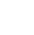 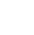 322 223 2485 ext. 4106EXPERIENCIA LABORAL:
SEAPAL-VallartaCargo o Puesto desempeñado: Jefatura de Producción de Agua PotableHISTORIAL LABORAL:Centro Comercial Plaza Caracol 
Cargo o Puesto desempeñado: Gerente de Mantto.FORMACIÓN ACADÉMICA:Ingeniería en electromecánica ( Carrera Trunca )Profesional técnico en Informática ( Titulo y Cedula )Cursos: especialidad en bombas tipo progresivas, bombas verticales, manejo de residuos peligrosos nivel operaciones gloro gas, especialista en digestión anaerobia de lodos residuales, definición y aplicación de sistemas eléctricos de potencia con forme a la normativa, educación vial y manejo de vehículos pesados.EXPERIENCIA LABORAL:
SEAPAL-VallartaCargo o Puesto desempeñado: Jefatura de Producción de Agua PotableHISTORIAL LABORAL:Centro Comercial Plaza Caracol 
Cargo o Puesto desempeñado: Gerente de Mantto.FORMACIÓN ACADÉMICA:Ingeniería en electromecánica ( Carrera Trunca )Profesional técnico en Informática ( Titulo y Cedula )Cursos: especialidad en bombas tipo progresivas, bombas verticales, manejo de residuos peligrosos nivel operaciones gloro gas, especialista en digestión anaerobia de lodos residuales, definición y aplicación de sistemas eléctricos de potencia con forme a la normativa, educación vial y manejo de vehículos pesados.EXPERIENCIA LABORAL:
SEAPAL-VallartaCargo o Puesto desempeñado: Jefatura de Producción de Agua PotableHISTORIAL LABORAL:Centro Comercial Plaza Caracol 
Cargo o Puesto desempeñado: Gerente de Mantto.FORMACIÓN ACADÉMICA:Ingeniería en electromecánica ( Carrera Trunca )Profesional técnico en Informática ( Titulo y Cedula )Cursos: especialidad en bombas tipo progresivas, bombas verticales, manejo de residuos peligrosos nivel operaciones gloro gas, especialista en digestión anaerobia de lodos residuales, definición y aplicación de sistemas eléctricos de potencia con forme a la normativa, educación vial y manejo de vehículos pesados.EXPERIENCIA LABORAL:
SEAPAL-VallartaCargo o Puesto desempeñado: Jefatura de Producción de Agua PotableHISTORIAL LABORAL:Centro Comercial Plaza Caracol 
Cargo o Puesto desempeñado: Gerente de Mantto.FORMACIÓN ACADÉMICA:Ingeniería en electromecánica ( Carrera Trunca )Profesional técnico en Informática ( Titulo y Cedula )Cursos: especialidad en bombas tipo progresivas, bombas verticales, manejo de residuos peligrosos nivel operaciones gloro gas, especialista en digestión anaerobia de lodos residuales, definición y aplicación de sistemas eléctricos de potencia con forme a la normativa, educación vial y manejo de vehículos pesados.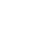 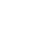 DgastelumO@seapal.gob.mxEXPERIENCIA LABORAL:
SEAPAL-VallartaCargo o Puesto desempeñado: Jefatura de Producción de Agua PotableHISTORIAL LABORAL:Centro Comercial Plaza Caracol 
Cargo o Puesto desempeñado: Gerente de Mantto.FORMACIÓN ACADÉMICA:Ingeniería en electromecánica ( Carrera Trunca )Profesional técnico en Informática ( Titulo y Cedula )Cursos: especialidad en bombas tipo progresivas, bombas verticales, manejo de residuos peligrosos nivel operaciones gloro gas, especialista en digestión anaerobia de lodos residuales, definición y aplicación de sistemas eléctricos de potencia con forme a la normativa, educación vial y manejo de vehículos pesados.EXPERIENCIA LABORAL:
SEAPAL-VallartaCargo o Puesto desempeñado: Jefatura de Producción de Agua PotableHISTORIAL LABORAL:Centro Comercial Plaza Caracol 
Cargo o Puesto desempeñado: Gerente de Mantto.FORMACIÓN ACADÉMICA:Ingeniería en electromecánica ( Carrera Trunca )Profesional técnico en Informática ( Titulo y Cedula )Cursos: especialidad en bombas tipo progresivas, bombas verticales, manejo de residuos peligrosos nivel operaciones gloro gas, especialista en digestión anaerobia de lodos residuales, definición y aplicación de sistemas eléctricos de potencia con forme a la normativa, educación vial y manejo de vehículos pesados.EXPERIENCIA LABORAL:
SEAPAL-VallartaCargo o Puesto desempeñado: Jefatura de Producción de Agua PotableHISTORIAL LABORAL:Centro Comercial Plaza Caracol 
Cargo o Puesto desempeñado: Gerente de Mantto.FORMACIÓN ACADÉMICA:Ingeniería en electromecánica ( Carrera Trunca )Profesional técnico en Informática ( Titulo y Cedula )Cursos: especialidad en bombas tipo progresivas, bombas verticales, manejo de residuos peligrosos nivel operaciones gloro gas, especialista en digestión anaerobia de lodos residuales, definición y aplicación de sistemas eléctricos de potencia con forme a la normativa, educación vial y manejo de vehículos pesados.EXPERIENCIA LABORAL:
SEAPAL-VallartaCargo o Puesto desempeñado: Jefatura de Producción de Agua PotableHISTORIAL LABORAL:Centro Comercial Plaza Caracol 
Cargo o Puesto desempeñado: Gerente de Mantto.FORMACIÓN ACADÉMICA:Ingeniería en electromecánica ( Carrera Trunca )Profesional técnico en Informática ( Titulo y Cedula )Cursos: especialidad en bombas tipo progresivas, bombas verticales, manejo de residuos peligrosos nivel operaciones gloro gas, especialista en digestión anaerobia de lodos residuales, definición y aplicación de sistemas eléctricos de potencia con forme a la normativa, educación vial y manejo de vehículos pesados.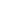 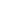 www.seapal.gob.mxEXPERIENCIA LABORAL:
SEAPAL-VallartaCargo o Puesto desempeñado: Jefatura de Producción de Agua PotableHISTORIAL LABORAL:Centro Comercial Plaza Caracol 
Cargo o Puesto desempeñado: Gerente de Mantto.FORMACIÓN ACADÉMICA:Ingeniería en electromecánica ( Carrera Trunca )Profesional técnico en Informática ( Titulo y Cedula )Cursos: especialidad en bombas tipo progresivas, bombas verticales, manejo de residuos peligrosos nivel operaciones gloro gas, especialista en digestión anaerobia de lodos residuales, definición y aplicación de sistemas eléctricos de potencia con forme a la normativa, educación vial y manejo de vehículos pesados.EXPERIENCIA LABORAL:
SEAPAL-VallartaCargo o Puesto desempeñado: Jefatura de Producción de Agua PotableHISTORIAL LABORAL:Centro Comercial Plaza Caracol 
Cargo o Puesto desempeñado: Gerente de Mantto.FORMACIÓN ACADÉMICA:Ingeniería en electromecánica ( Carrera Trunca )Profesional técnico en Informática ( Titulo y Cedula )Cursos: especialidad en bombas tipo progresivas, bombas verticales, manejo de residuos peligrosos nivel operaciones gloro gas, especialista en digestión anaerobia de lodos residuales, definición y aplicación de sistemas eléctricos de potencia con forme a la normativa, educación vial y manejo de vehículos pesados.EXPERIENCIA LABORAL:
SEAPAL-VallartaCargo o Puesto desempeñado: Jefatura de Producción de Agua PotableHISTORIAL LABORAL:Centro Comercial Plaza Caracol 
Cargo o Puesto desempeñado: Gerente de Mantto.FORMACIÓN ACADÉMICA:Ingeniería en electromecánica ( Carrera Trunca )Profesional técnico en Informática ( Titulo y Cedula )Cursos: especialidad en bombas tipo progresivas, bombas verticales, manejo de residuos peligrosos nivel operaciones gloro gas, especialista en digestión anaerobia de lodos residuales, definición y aplicación de sistemas eléctricos de potencia con forme a la normativa, educación vial y manejo de vehículos pesados.EXPERIENCIA LABORAL:
SEAPAL-VallartaCargo o Puesto desempeñado: Jefatura de Producción de Agua PotableHISTORIAL LABORAL:Centro Comercial Plaza Caracol 
Cargo o Puesto desempeñado: Gerente de Mantto.FORMACIÓN ACADÉMICA:Ingeniería en electromecánica ( Carrera Trunca )Profesional técnico en Informática ( Titulo y Cedula )Cursos: especialidad en bombas tipo progresivas, bombas verticales, manejo de residuos peligrosos nivel operaciones gloro gas, especialista en digestión anaerobia de lodos residuales, definición y aplicación de sistemas eléctricos de potencia con forme a la normativa, educación vial y manejo de vehículos pesados.